ASSEMBLY, No. 3815 STATE OF NEW JERSEY219th LEGISLATUREINTRODUCED MARCH 16, 2020Sponsored by:Assemblyman  GARY S. SCHAERDistrict 36 (Bergen and Passaic)SYNOPSIS	Allows health maintenance organizations to include charity care assessments for purposes of meeting certain loss ratio requirements. CURRENT VERSION OF TEXT 	As introduced.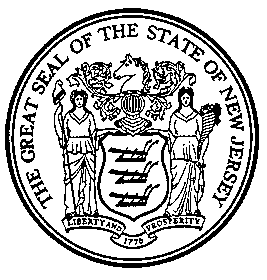 An Act concerning the calculation of certain loss ratios for health maintenance organizations and amending P.L.1992, c.161 and P.L.1992, c.162.	Be It Enacted by the Senate and General Assembly of the State of :	1.	Section 8 of P.L.1992, c.161 (C.17B:27A-9) is amended as follows:	8.	a.  (Deleted by amendment, P.L.2008, c.38).	b.	The board shall make application on behalf of all carriers for any other subsidies, discounts, or funds that may be provided for under State or federal law or regulation.  A carrier may include subsidies or funds granted to the board to reduce its premium rates for individual health benefits plans subject to this act.	c.	A carrier shall not issue individual health benefits plans on a new contract or policy form pursuant to this act until an informational filing of a full schedule of rates which applies to the contract or policy form has been filed with the commissioner.  The commissioner shall provide a copy of the informational filing to the Attorney General and the board.	d.	A carrier desiring to increase or decrease premiums for any contract or policy form may implement that increase or decrease upon making an informational filing with the commissioner of that increase or decrease, along with the actuarial assumptions and methods used by the carrier in establishing that increase or decrease.  The commissioner may disapprove any informational filing on a finding that it is incomplete and not in substantial compliance with P.L.1992, c.161 (C.17B:27A-2 et al.), or that the rates are inadequate or unfairly discriminatory.	e.	(1) Rates shall be formulated on contracts or policies required pursuant to section 3 of this act so that the anticipated minimum loss ratio for a contract or policy form shall not be less than 80% of the premium.  The carrier shall submit with its rate filing supporting data, as determined by the commissioner, and a certification by a member of the  of Actuaries, or other individuals in a format acceptable to the commissioner, that the carrier is in compliance with the provisions of this subsection.	(2)	Each calendar year, a carrier shall return, in the form of aggregate benefits for all of the policy or contract forms offered by the carrier pursuant to subsection a. of section 3 of P.L.1992, c.161 (C.17B:27A-4), at least 80% of the aggregate premiums collected for all of the policy or contract forms during that calendar year. Carriers shall annually report, no later than August 1 of each year, the loss ratio calculated pursuant to this section for all of the policyor contract forms for the previous calendar year.  In each case in which the loss ratio fails to comply with the 80% loss ratio requirement, the carrier shall issue a dividend or credit against future premiums for all policy or contract holders, as applicable, in an amount sufficient to assure that the aggregate benefits paid in the previous calendar year plus the amount of the dividends and credits equal 80% of the aggregate premiums collected for the policy or contract forms in the previous calendar year.  All dividends and credits shall be distributed by December 31 of the year following the calendar year in which the loss ratio requirements were not satisfied. The annual report required by this subsection shall include a carrier's calculation of the dividends and credits applicable to all policy or contract forms, as well as an explanation of the carrier's plan to issue dividends or credits.  The instructions and format for calculating and reporting loss ratios and issuing dividends or credits shall be specified by the commissioner by regulation.  Those regulations shall include provisions for the distribution of a dividend or credit in the event of cancellation or termination by a policyholder.	(3)	Commencing with the calendar year beginning January 1, 2020, and in each calendar year thereafter, for the purposes of complying with its 80% loss ratio requirement, a health maintenance organization shall include any amounts that the health maintenance organization remitted during that calendar year in the form of quarterly payments to the Department of Banking and Insurance as part of its annual assessment pursuant to section 3 of P.L.2004, c.49 (C.26:2J-47) as an addition to aggregate benefits in the numerator of its loss ratio calculation.	f.	(Deleted by amendment, P.L.2008, c.38).(cf:  P.L.2008, c.38, s.16)	2.	Section 1 of P.L.1992, c.162 (C.17B:27A-17) is amended to read as follows:	1.	As used in this act:	"Actuarial certification" means a written statement by a member of the American Academy of Actuaries or other individual acceptable to the commissioner that a small employer carrier is in compliance with the provisions of section 9 of P.L.1992, c.162 (C.17B:27A-25), based upon examination, including a review of the appropriate records and actuarial assumptions and methods used by the small employer carrier in establishing premium rates for applicable health benefits plans.	"Anticipated loss ratio" means the ratio of the present value of the expected benefits, not including dividends, to the present value of the expected premiums, not reduced by dividends, over the entire period for which rates are computed to provide coverage.  For purposes of this ratio, the present values must incorporate realistic rates of interest which are determined before federal taxes but after investment expenses.	"Board" means the board of directors of the program.	"Carrier" means any entity subject to the insurance laws and regulations of this State, or subject to the jurisdiction of the commissioner, that contracts or offers to contract to provide, deliver, arrange for, pay for, or reimburse any of the costs of health care services, including an insurance company authorized to issue health insurance, a health maintenance organization, a hospital service corporation, medical service corporation and health service corporation, or any other entity providing a plan of health insurance, health benefits or health services.  The term "carrier" shall not include a joint insurance fund established pursuant to State law. For purposes of this act, carriers that are affiliated companies shall be treated as one carrier [, except that any insurance company, health service corporation, hospital service corporation, or medical service corporation that is an affiliate of a health maintenance organization located in New Jersey or any health maintenance organization located in New Jersey that is affiliated with an insurance company, health service corporation, hospital service corporation, or medical service corporation shall treat the health maintenance organization as a separate carrier].	"Church plan" has the same meaning given that term under [Title] title I, section 3 of Pub.L.93-406, the "Employee Retirement Income Security Act of 1974" (29 U.S.C. s.1002(33)).	"Commissioner" means the Commissioner of Banking and Insurance.	"Community rating" or "community rated" means a rating methodology in which the premium charged by a carrier for all persons covered by a policy or contract form is the same based upon the experience of the entire pool of risks covered by that policy or contract form without regard to age, gender, health status, residence or occupation.	"Creditable coverage" means, with respect to an individual, coverage of the individual under any of the following:  a group health plan; a group or individual health benefits plan; [Part] part A or part B of [Title] title XVIII of the federal Social Security Act (42 U.S.C. [s.1395] s.1395c et seq.); [Title] title XIX of the federal Social Security Act (42 U.S.C. s.1396 et seq.), other than coverage consisting solely of benefits under section 1928 of [Title] title XIX of the federal Social Security Act (42 U.S.C. s.1396s); chapter 55 of Title 10, United States Code (10 U.S.C. s.1071 et seq.); a medical care program of the Indian Health Service or of a tribal organization; a State health benefits risk pool; a health plan offered under chapter 89 of Title 5, United States Code (5 U.S.C. s.8901 et seq.); a public health plan as defined by federal regulation; a health benefits plan under section 5(e) of Pub.L.87-293, the "Peace Corps Act" (22 U.S.C. s.2504(e)); or coverage under any other type of plan as set forth by the commissioner by regulation.	Creditable coverage shall not include coverage consisting solely of the following: coverage only for accident or disability income insurance, or any combination thereof; coverage issued as a supplement to liability insurance; liability insurance, including general liability insurance and automobile liability insurance; workers' compensation or similar insurance; automobile medical payment insurance; credit only insurance; coverage for on-site medical clinics; coverage, as specified in federal regulation, under which benefits for medical care are secondary or incidental to the insurance benefits; and other coverage expressly excluded from the definition of health benefits plan.	"Department" means the Department of Banking and Insurance.	"Dependent" means the spouse, domestic partner as defined in section 3 of P.L.2003, c.246 (C.26:8A-3), civil union partner as defined in section 2 of P.L.2006, c.103 (C.37:1-29), or child of an eligible employee, subject to applicable terms of the health benefits plan covering the employee.	"Eligible employee" means a full-time employee who works a normal work week of 25 or more hours.  The term includes a sole proprietor, a partner of a partnership, or an independent contractor, if the sole proprietor, partner, or independent contractor is included as an employee under a health benefits plan of a small employer, but does not include employees who work less than 25 hours a week, work on a temporary or substitute basis or are participating in an employee welfare arrangement established pursuant to a collective bargaining agreement.	"Enrollment date" means, with respect to a person covered under a health benefits plan, the date of enrollment of the person in the health benefits plan or, if earlier, the first day of the waiting period for such enrollment.	"Financially impaired" means a carrier which, after the effective date of this act, is not insolvent, but is deemed by the commissioner to be potentially unable to fulfill its contractual obligations or a carrier which is placed under an order of rehabilitation or conservation by a court of competent jurisdiction.	"Governmental plan" has the meaning given that term under [Title] title I, section 3 of Pub.L.93-406, the "Employee Retirement Income Security Act of 1974" (29 U.S.C. s.1002(32)) and any governmental plan established or maintained for its employees by the Government of the United States or by any agency or instrumentality of that government.	"Group health plan" means an employee welfare benefit plan, as defined in [Title] title I of section 3 of Pub.L.93-406, the "Employee Retirement Income Security Act of 1974" (29 U.S.C. s.1002(1)), to the extent that the plan provides medical care and including items and services paid for as medical care to employees or their dependents directly or through insurance, reimbursement or otherwise.	"Health benefits plan" means any hospital and medical expense insurance policy or certificate; health, hospital, or medical service corporation contract or certificate; or health maintenance organization subscriber contract or certificate delivered or issued for delivery in this State by any carrier to a small employer group pursuant to section 3 of P.L.1992, c.162 (C.17B:27A-19).  For purposes of this act, "health benefits plan" shall not include one or more, or any combination of, the following:  coverage only for accident or disability income insurance, or any combination thereof; coverage issued as a supplement to liability insurance; liability insurance, including general liability insurance and automobile liability insurance; workers' compensation or similar insurance; automobile medical payment insurance; credit-only insurance; coverage for on-site medical clinics; and other similar insurance coverage, as specified in federal regulations, under which benefits for medical care are secondary or incidental to other insurance benefits.  Health benefits plan shall not include the following benefits if they are provided under a separate policy, certificate or contract of insurance or are otherwise not an integral part of the plan:  limited scope dental or vision benefits; benefits for long-term care, nursing home care, home health care, community-based care, or any combination thereof; and such other similar, limited benefits as are specified in federal regulations.  Health benefits plan shall not include hospital confinement indemnity coverage if the benefits are provided under a separate policy, certificate or contract of insurance, there is no coordination between the provision of the benefits and any exclusion of benefits under any group health benefits plan maintained by the same plan sponsor, and those benefits are paid with respect to an event without regard to whether benefits are provided with respect to such an event under any group health plan maintained by the same plan sponsor.  Health benefits plan shall not include the following if it is offered as a separate policy, certificate or contract of insurance:  Medicare supplemental health insurance as defined under section 1882(g)(1) of the federal Social Security Act (42 U.S.C. s.1395ss(g)(1)); and coverage supplemental to the coverage provided under chapter 55 of Title 10, United States Code (10 U.S.C. s.1071 et seq.); and similar supplemental coverage provided to coverage under a group health plan.	"Health status-related factor" means any of the following factors: health status; medical condition, including both physical and mental illness; claims experience; receipt of health care; medical history; genetic information; evidence of insurability, including conditions arising out of acts of domestic violence; and disability.	"Late enrollee" means an eligible employee or dependent who requests enrollment in a health benefits plan of a small employer following the initial minimum 30-day enrollment period provided under the terms of the health benefits plan.  An eligible employee or dependent shall not be considered a late enrollee if the individual: a. was covered under another employer's health benefits plan at the time he was eligible to enroll and stated at the time of the initial enrollment that coverage under that other employer's health benefits plan was the reason for declining enrollment, but only if the plan sponsor or carrier required such a statement at that time and provided the employee with notice of that requirement and the consequences of that requirement at that time; b. has lost coverage under that other employer's health benefits plan as a result of termination of employment or eligibility, reduction in the number of hours of employment, involuntary termination, the termination of the other plan's coverage, death of a spouse, or divorce or legal separation; and c. requests enrollment within 90 days after termination of coverage provided under another employer's health benefits plan.  An eligible employee or dependent also shall not be considered a late enrollee if the individual is employed by an employer which offers multiple health benefits plans and the individual elects a different plan during an open enrollment period; the individual had coverage under a COBRA continuation provision and the coverage under that provision was exhausted and the employee requests enrollment not later than 30 days after the date of exhaustion of COBRA coverage; or if a court of competent jurisdiction has ordered coverage to be provided for a spouse or minor child under a covered employee's health benefits plan and request for enrollment is made within 30 days after issuance of that court order.	"Medical care" means amounts paid: (1) for the diagnosis, care, mitigation, treatment, or prevention of disease, or for the purpose of affecting any structure or function of the body; and (2) transportation primarily for and essential to medical care referred to in (1) above.	"Member" means all carriers issuing health benefits plans in this State on or after the effective date of this act.	"Multiple employer arrangement" means an arrangement established or maintained to provide health benefits to employees and their dependents of two or more employers, under an insured plan purchased from a carrier in which the carrier assumes all or a substantial portion of the risk, as determined by the commissioner, and shall include, but is not limited to, a multiple employer welfare arrangement, or MEWA, multiple employer trust or other form of benefit trust.	"Plan of operation" means the plan of operation of the program including articles, bylaws and operating rules approved pursuant to section 14 of P.L.1992, c.162 (C.17B:27A-30).	"Plan sponsor" has the meaning given that term under [Title] title I of section 3 of Pub.L.93-406, the "Employee Retirement Income Security Act of 1974" (29 U.S.C. s.1002(16)(B)).	"Preexisting condition exclusion" means, with respect to coverage, a limitation or exclusion of benefits relating to a condition based on the fact that the condition was present before the date of enrollment for that coverage, whether or not any medical advice, diagnosis, care, or treatment was recommended or received before that date.  Genetic information shall not be treated as a preexisting condition in the absence of a diagnosis of the condition related to that information.	"Program" means the New Jersey Small Employer Health Benefits Program established pursuant to section 12 of P.L.1992, c.162 (C.17B:27A-28).	"Small employer" means, in connection with a group health plan with respect to a calendar year and a plan year, any person, firm, corporation, partnership, or political subdivision that is actively engaged in business that employed an average of at least two but not more than 50 eligible employees on business days during the preceding calendar year and who employs at least two employees on the first day of the plan year, and the majority of the employees are employed in New Jersey.  All persons treated as a single employer under subsection (b), (c), (m) or (o) of section 414 of the Internal Revenue Code of 1986 (26 U.S.C. s.414) shall be treated as one employer.  Subsequent to the issuance of a health benefits plan to a small employer and for the purpose of determining continued eligibility, the size of a small employer shall be determined annually.  Except as otherwise specifically provided, provisions of P.L.1992, c.162 (C.17B:27A-17 et seq.) that apply to a small employer shall continue to apply at least until the plan anniversary following the date the small employer no longer meets the requirements of this definition.  In the case of an employer that was not in existence during the preceding calendar year, the determination of whether the employer is a small or large employer shall be based on the average number of employees that it is reasonably expected that the employer will employ on business days in the current calendar year.  Any reference in P.L.1992, c.162 (C.17B:27A-17 et seq.) to an employer shall include a reference to any predecessor of such employer.	"Small employer carrier" means any carrier that offers health benefits plans covering eligible employees of one or more small employers.	"Small employer health benefits plan" means a health benefits plan for small employers approved by the commissioner pursuant to section 17 of P.L.1992, c.162 (C.17B:27A-33).	"Stop loss" or "excess risk insurance" means an insurance policy designed to reimburse a self-funded arrangement of one or more small employers for catastrophic, excess or unexpected expenses, wherein neither the employees nor other individuals are third party beneficiaries under the insurance policy.  In order to be considered stop loss or excess risk insurance for the purposes of P.L.1992, c.162 (C.17B:27A-17 et seq.), the policy shall establish a per person attachment point or retention or aggregate attachment point or retention, or both, which meet the following requirements:	a.	If the policy establishes a per person attachment point or retention, that specific attachment point or retention shall not be less than $20,000 per covered person per plan year; and	b.	If the policy establishes an aggregate attachment point or retention, that aggregate attachment point or retention shall not be less than 125% of expected claims per plan year.	"Supplemental limited benefit insurance" means insurance that is provided in addition to a health benefits plan on an indemnity non-expense incurred basis.(cf:  P.L.2009, c.293, s.2)	3.	Section 9 of P.L.1992, c.162 (C.17B:27A-25) is amended to read as follows:	9.	a.  (1)  (Deleted by amendment, P.L.1997, c.146).	(2)	(Deleted by amendment, P.L.1997, c.146).	(3)	(a)  For all policies or contracts providing health benefits plans for small employers issued pursuant to section 3 of P.L.1992, c.162 (C.17B:27A-19), and including policies or contracts offered by a carrier to a small employer who is a member of a Small Employer Purchasing Alliance pursuant to the provisions of P.L.2001, c.225 (C.17B:27A-25.1 et al.) the premium rate charged by a carrier to the highest rated small group purchasing a small employer health benefits plan issued pursuant to section 3 of P.L.1992, c.162 (C.17B:27A-19) shall not be greater than 200% of the premium rate charged for the lowest rated small group purchasing that same health benefits plan; provided, however, that the only factors upon which the rate differential may be based are age, gender and geography.  Such factors shall be applied in a manner consistent with regulations adopted by the commissioner. For the purposes of this paragraph (3), policies or contracts offered by a carrier to a small employer who is a member of a Small Employer Purchasing Alliance shall be rated separately from the carrier's other small employer health benefits policies or contracts.	(b)	A health benefits plan issued pursuant to subsection j. of section 3 of P.L.1992, c.162 (C.17B:27A-19) shall be rated in accordance with the provisions of section 7 of P.L.1995, c.340 (C.17B:27A-19.3), for the purposes of meeting the requirements of this paragraph.	(4)	(Deleted by amendment, P.L.1994, c.11).	(5)	Any policy or contract issued after January 1, 1994 to a small employer who was not previously covered by a health benefits plan issued by the issuing small employer carrier, shall be subject to the same premium rate restrictions as provided in paragraph (3) of this subsection, which rate restrictions shall be effective on the date the policy or contract is issued.	(6)	The board shall establish, pursuant to section 17 of P.L.1993, c.162 (C.17B:27A-51):	(a)	up to six geographic territories, none of which is smaller than a county; and	(b) age classifications which, at a minimum, shall be in five-year increments.	b.	(Deleted by amendment, P.L.1993, c.162).	c.	(Deleted by amendment, P.L.1995, c.298).	d.	Notwithstanding any other provision of law to the contrary, this act shall apply to a carrier which provides a health benefits plan to one or more small employers through a policy issued to an association or trust of employers.	A carrier which provides a health benefits plan to one or more small employers through a policy issued to an association or trust of employers after the effective date of P.L.1992, c.162 (C.17B:27A-17 et seq.), shall be required to offer small employer health benefits plans to non-association or trust employers in the same manner as any other small employer carrier is required pursuant to P.L.1992, c.162 (C.17B:27A-17 et seq.).	e.	Nothing contained herein shall prohibit the use of premium rate structures to establish different premium rates for individuals and family units.	f.	No insurance contract or policy subject to this act, including a contract or policy entered into with a small employer who is a member of a Small Employer Purchasing Alliance pursuant to the provisions of P.L.2001, c.225 (C.17B:27A-25.1 et al.), may be entered into unless and until the carrier has made an informational filing with the commissioner of a schedule of premiums, not to exceed 12 months in duration, to be paid pursuant to such contract or policy, of the carrier's rating plan and classification system in connection with such contract or policy, and of the actuarial assumptions and methods used by the carrier in establishing premium rates for such contract or policy.	g.	(1)  Beginning January 1, 1995, a carrier desiring to increase or decrease premiums for any policy form or benefit rider offered pursuant to subsection i. of section 3 of P.L.1992, c.162 (C.17B:27A-19) subject to this act may implement such increase or decrease upon making an informational filing with the commissioner of such increase or decrease, along with the actuarial assumptions and methods used by the carrier in establishing such increase or decrease, provided that the anticipated minimum loss ratio for all policy forms shall not be less than 80% of the premium therefor as provided in paragraph (2) of this subsection. The commissioner may disapprove any informational filing on a finding that it is incomplete and not in substantial compliance with P.L.1992, c.162 (C.17B:27A-17 et seq.), or that the rates are inadequate or unfairly discriminatory.  Until , the informational filing shall also include the carrier's rating plan and classification system in connection with such increase or decrease.	(2)	(a)  Each calendar year, a carrier shall return, in the form of aggregate benefits for all of the standard policy forms offered by the carrier pursuant to subsection a. of section 3 of P.L.1992, c.162 (C.17B:27A-19), at least 80% of the aggregate premiums collected for all of the standard policy forms, other than alliance policy forms, and at least 80% of the aggregate premiums collected for all of the non-standard policy forms during that calendar year.  A carrier shall return at least 80% of the premiums collected for all of the alliances during that calendar year, which loss ratio may be calculated in the aggregate for all of the alliances or separately for each alliance. Carriers shall annually report, no later than August 1st of each year, the loss ratio calculated pursuant to this section for all of the standard, other than alliance policy forms, non-standard policy forms and alliance policy forms for the previous calendar year, provided that a carrier may annually report the loss ratio calculated pursuant to this section for all of the alliances in the aggregate or separately for each alliance.  In each case where the loss ratio fails to substantially comply with the 80% loss ratio requirement, the carrier shall issue a dividend or credit against future premiums for all policyholders with the standard, other than alliance policy forms, nonstandard policy forms or alliance policy forms, as applicable, in an amount sufficient to assure that the aggregate benefits paid in the previous calendar year plus the amount of the dividends and credits shall equal 80% of the aggregate premiums collected for the respective policy forms in the previous calendar year.  All dividends and credits must be distributed by December 31 of the year following the calendar year in which the loss ratio requirements were not satisfied.  The annual report required by this paragraph shall include a carrier's calculation of the dividends and credits applicable to standard, other than alliance policy forms, non-standard policy forms and alliance policy forms, as well as an explanation of the carrier's plan to issue dividends or credits.  The instructions and format for calculating and reporting loss ratios and issuing dividends or credits shall be specified by the commissioner by regulation.  Such regulations shall include provisions for the distribution of a dividend or credit in the event of cancellation or termination by a policyholder.  For purposes of this paragraph, "alliance policy forms" means policies purchased by small employers who are members of Small Employer Purchasing Alliances.	(b)	Commencing with the calendar year beginning January 1, 2020, and in each calendar year thereafter, for the purposes of complying with its 80% loss ratio requirement, a health maintenance organization shall include any amounts that the health maintenance organization remitted during that calendar year in the form of quarterly payments to the Department of Banking and Insurance as part of its annual assessment pursuant to section 3 of P.L.2004, c.49 (C.26:2J-47) as an addition to aggregate benefits in the numerator of its loss ratio calculation. For purposes of including these quarterly payments in the health maintenance organization’s loss ratio calculation, the quarterly payment amounts shall be apportioned and attributed to the loss ratio requirements for standard, other than alliance policy forms, non-standard policy forms, and alliance policy forms in proportion to the premium earned from each of these categories of policy forms.	(3)	The loss ratio of a health benefits plan issued pursuant to subsection j. of section 3 of P.L.1992, c.162 (C.17B:27A-19) shall be calculated in accordance with the provisions of section 7 of P.L.1995, c.340 (C.17B:27A-19.3), for the purposes of meeting the requirements of this subsection.	h.	(Deleted by amendment, P.L.1993, c.162).	i.	The provisions of this act shall apply to health benefits plans which are delivered, issued for delivery, renewed or continued on or after .	j.	Deleted by amendment, P.L.1995, c.340).	k.	A carrier who negotiates a reduced premium rate with a Small Employer Purchasing Alliance for members of that alliance shall provide a reduction in the premium rate filed in accordance with paragraph (3) of subsection a. of this section, expressed as a percentage, which reduction shall be based on volume or other efficiencies or economies of scale and shall not be based on health status-related factors.(cf:  P.L.2008, c.38, s.24)	4.	This act shall take effect immediately.STATEMENT	This bill allows health maintenance organizations to include the amounts that the health maintenance organizations remit as part of their annual assessment for charity care in the calculation of aggregate premiums returned in the form of aggregate benefits for purposes of complying with their annual 80% loss ratio requirements. Charity care payments are deposited in the Health Care Subsidy Fund, which provides reimbursement to hospitals for the care that they provide to indigent persons.	Currently, health maintenance organizations participating in the Individual Health Coverage Program or the Small Employer Health Benefits Program must ensure that at least 80% of premiums collected for individual or small employer health benefits plans, respectively, are returned to the policy holders in the form of aggregate benefits.	This bill provides that, commencing with the calendar year beginning January 1, 2020, and in each calendar year thereafter, for the purposes of complying with its 80% loss ratio requirement, a health maintenance organization shall include any amounts that the health maintenance organization remitted during that calendar year in the form of quarterly payments to the Department of Banking and Insurance as part of its annual assessment pursuant to section 3 of P.L.2004, c.49 (C.26:2J-47) as an addition to aggregate benefits in the numerator of its loss ratio calculation.	Finally, the bill modifies the definition of carrier, in the context of the Small Employer Health Benefits Program, to clarify that all affiliates of a carrier shall be treated as one carrier for the purpose of loss ratio requirements and other statutory requirements pertaining to the affiliates of carriers participating in that program.